HUBUNGAN KEPERCAYAAN DIRI DENGAN KESIAPAN BELAJAR MAHASISWA JURUSAN TARBIYAH STAIN SULTAN QAIMUDDIN KENDARI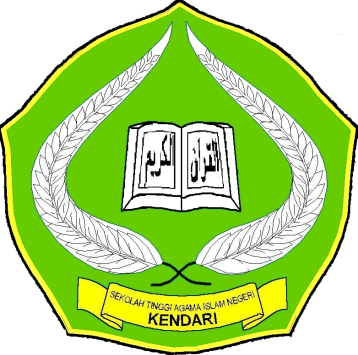 Skripsi Diajukan Untuk Memenuhi Sebagian Syarat Mencapai Gelar Sarjana Pendidikan Agama Islam Pada Program Studi Pendidikan Agama Islam                  Oleh:KASMAHNIM. 09010101086JURUSAN TARBIYAHSEKOLAH TINGGI AGAMA ISLAM NEGERI (STAIN)SULTAN QAIMUDDINKENDARI2013KEMENTERIAN AGAMA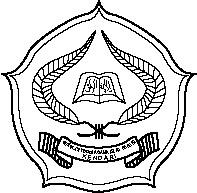 SEKOLAH TINGGI AGAMA ISLAM NEGERI (STAIN) KENDARI JURUSAN TARBIYAHJalan Sultan Qaimuddin No. 17 Telp. (0401) 3193711 Fax. 3193710PENGESAHAN SKRIPSISkripsi yang berjudul “Hubungan Kepercayaan Diri dengan Kesiapan Belajar Mahasiswa Jurusan Tarbiyah STAIN Sultan Qaimuddin Kendari”. Yang ditulis oleh saudari KASMAH NIM. 09010101086, Mahasiswi Jurusan Tarbiyah  Program Studi Pendidikan Agama Islam Sekolah Tinggi Agama Islam Negeri (STAIN) Sultan Qaimuddin Kendari, telah diuji dan dipertanggungjawabkan dalam ujian Munaqasyah yang diselenggarakan pada hari Selasa 12 November 2013 M/ 8  Muharam1434 H, dan dinyatakan telah dapat diterima sebagai salah satu syarat untuk memperoleh gelar Sarjana Pendidikan Islam pada Jurusan Tarbiyah Program Studi Pendidikan Agama Islam dengan beberapa perbaikan.     Kendari, 14 Muharam 1434 H						        18 November 2013DEWAN PENGUJIKetua       : Dra. Hj. St. Kuraedah, M.Ag		        (..........................................)Sekretaris: Ir. Hj. Ety Nur Inah, M. Si	                    (..........................................)Anggota  : Drs. H. Herman, M.Pd.I	                                (..........................................)                   : Burhan, S.Si, M.Sc	                                (..........................................)                : Fahmi Gunawan, S.S.M. Hum                         (..........................................)						    Diketahui Oleh :						    Ketua STAIN						   Sultan Qaimuddin Kendari							    Dr. H. Nur Alim, M. Pd						           NIP. 196505041991031005KEMENTRIAN  AGAMA  SEKOLAH TINGGI AGAMA ISLAM NEGERI (STAIN)SULTAN QAIMUDDIN KENDARIJl. Sultan Qaimuddin No. 17, Tlp. (0401) 393710, fax. 393710.	Pembimbing penulisan skripsi saudari Kasmah, Nim 09 01 01 01 086, Mahasiswi Program Studi Pendidikan Agama Islam Jurusan Tarbiyah STAIN Sultan Qaimuddin Kendari telah dengan seksama meneliti dan mengoreksi skripsi yang bersangkutan dengan judul, “Hubungan Kepercayaan Diri dengan Kesiapan Belajar Mahasiswa Jurusan Tarbiyah STAIN Sultan Qaimuddin Kendari”. Memandang bahwa skripsi tersebut telah memenuhi syarat-syarat ilmiah dan disetujui untuk diajukan ke sidang Munaqasyah.							Kendari,   14  November   2013Pembimbing I						Pembimbing IIDrs. H. Herman, M.Pd.I				Burhan, S.Si, M.ScNIP. 196406051994031002				NIP. 1979082520050110026ABSRAKKasmah, Nim. 09010101086, “Hubungan Kepercayaan Diri dengan Kesiapan Belajar Mahasiswa Jurusan Tarbiyah STAIN Sultan Qaimuddin Kendari”, melalui Bimbingan Bapak Drs. H. Herman, M.Pd.I dan Bapak Burhan, S.Si, M.Sc Skripsi ini mengkaji hubungan kepercayaan diri dengan kesiapan belajar mahasiswa Jurusan Tarbiyah STAIN Sultan Qaimuddin Kendari. Adapun rumusan  masalahnya adalah “apakah terdapat hubungan kepercayaan diri dan kesiapan belajar mahasiswa Jurusan Tarbiyah STAIN Sultan Qaimuddin Kendari”. Skripsi ini bertujuan untuk mengetahui ada tidaknya hubungan kepercayaan diri dan kesiapan belajar mahasiswa Jurusan Tarbiyah STAIN Sultan Qaimuddin Kendari.Penelitian kuantitatif merupakan metode yang digunakan dalam penelitian ini. Teknik pengumpulan data dilakukan dengan cara menyebar angket,  mengadakan observasi partisipatif, dan melakukan dokumentasi. Penelitian ini dilaksanakan di STAIN Sultan Qaimuddin Kendari, mulai bulan Mei sampai Juli 2013. Responden penelitian ini sebanyak 50 orang Mahasiswa Jurusan Tarbiyah Semester II dan IV tahun ajaran 2012/2013. Adapun analisis data dilakukan dengan menggunakan analisis data deskriptif dan analisis data inferensial. Hasil penelitian menunjukan bahwa: 1) Kepercayaan diri menunjukan bahwa kepercayaan diri mahasiswa Jurusan Tarbiyah STAIN Kendari termasuk dalam kategori sedang dengan perolehan persentase 54 % atau 27 orang responden. 2) Kesiapan belajar mahasiswa Jurusan Tarbiyah STAIN Kendari termasuk dalam kategori baik dengan persentase 58 % atau 29 orang responden. 3) Terdapat hubungan yang cukup kuat dan signifikan antara Kepercayaan Diri dan Kesiapan Belajar Mahasiswa Jurusan Tarbiyah STAIN Qaimuddin Kendari. Kata kunci: Kepercayaan Diri, Kesiapan Belajar, Mahasiswa Jurusan Tarbiyah.KATA PENGANTAR 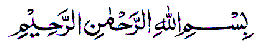 ﻦﻳﻠﺴﺮﻤﻠﺍﻮ ﺀﺎﻳﺒﻨﻷﺍ ﻒﺮﺷﺃﻰﻠﻋﻢﻼﺴﻠﺍﻮ ﺓﻼﺼﻠﺍﻮ ﻦﻳﻤﻠﺎﻌﻠﺍﺐﺮ ﺪﻤﺤﻠﺍﺪﻌﺒﺎﻤﺍ ،ﻦﻳﻌﻤﺠﺍ ﻪﺒ ﺎﺤﺼﺍﻮ ﻪﻠﺁ ﻰﻠﻋﻮ ﺪﻤﺤﻤ ﺎﻨﺪﻳﺴ	Segala puji bagi Allah SWT, yang telah melimpahkan rahmat dan hidayah-Nya, sehingga penulis dapat menyusun skripsi ini dengan bentuk yang sangat sederhana yang berjudul “Hubungan kepercayaan diri dengan kesipan belajar mahasiswa STAIN Sultan Qaimuddin Kendari”.Tak lupa pula kita haturkan salawat dan salam kepada junjungan Nabi Besar Muhammad Saw, insan paripurna yang telah memperjuangkan ummat manusia “Minazzulumati Ila Nur” dari alam kegelapan menuju ke alam terang benderang seperti yang kita rasakan sekarang ini. Penyusunan skripsi ini tidak terlepas dari bantuan berbagai pihak, baik bantuan moril maupun materil, untuk itu pada kesempatan ini penulis menyampaikan ucapan terima kasih dan penghargaan yang setinggi-tingginya kepada:   Ayah dan bundaku tercinta Bapak LA Monde dan Ibu Wa Hyama, yang telah memberikan inspirasi, semangat, motivasi dan doa yang demikian berarti bagi penulisKetua STAIN Sultan Qaimuddin Kendari, Bapak Dr. H. Nur Alim, M.Pd yang telah mengabdikan diri sebagai pemimpin STAIN Kendari; senantiasa menjaga, melindungi dan membuat kebijakan-kebijakan yang pro pada kepentingan kampus, khususnya mahasiswa.Ketua Jurusan Tarbiyah STAIN Kendari,  Ibu Dra. Hj. St. Kuraedah, M.Ag selaku pembimbing I penulis yang senantiasa sabar dan meluangkan waktu dalam memberikan saran, korekasi dan masukkan kepada penulis.Ketua Prodi PAI STAIN Kendari, Bapak Aliwar, S.Ag, M.Pd yang telah memberikan arahan dan pelayanan kepada penulis selama menempuh studi di STAIN Kendari.Pembimbing I penulis Bapak Drs. H. Herman, M.Pd. I yang penuh keikhlasan mengorbankan waktu memberikan bimbingan dan saran kepada penulis.Pembimbing II penulis Bapak Burhan, S,Si, M.Sc yang penuh keikhlasan mengorbankan waktu memberikan bimbingan dan saran kepada penulis.Kepala Perpustakaan STAIN Kendari dan seluruh stafnya yang telah berkenaan memberikan pelayanan kepada penulis berupa buku-buku yang berkaitan dengan pembahasan skripsi. Saudaraku tercinta Jamaa, S.Hi dan Fina yang telah banyak memberikan inspirasi dan motivasi yang berari bagi penulis.Kepada suamiku yang tersayang, Iman Iksan yang tela memotivasi penulis sehingga penulisan skripsi ini dapat terselesaikan.Bapak dan ibu Asrama Reskiati, Bapak H. Abdul Razak dan Ibu Ir. Hj. Ety Nur Inah yang dengan penuh keikhlasan menjaga dan membimbing penulis selama tinggal di Asrama Reskiati.Sahabat-sahabatku terkhusus Irwan, Rahmat, S.PdI, M.Pd, Hartini, S.Hi,  Wa ode Rosna, Asianti Ratna Kulsum Samaga, Rosnaeni, Esti Purwati,  Nurjannah Ngewi, Rosmawar, Nining Fitriyani, Mami Tri Lestari dan seluruh mahasiswa kelas PAI D yang tidak dapat penulis sebutkan satu-persatu.	Semoga Allah Subhanahu Wata`ala mebalas budi baik dari semua pihak yang telah membantu penulis dalam menyelesaikan skripsi ini. semoga skripsi ini dapat bermanfaat bagi kita semua. Amin.  Kendari,    18 November 2013PenelitiKasmah NIM. 09 01 01 01 086DAFTAR ISIDAFTAR TABELDAFTAR GAMBARDAFTAR LAMPIRANHALAMAN JUDUL ......................................................................................HALAMAN KEASLIAN SKRIPSI..............................................................HALAMAN PERNYATAAN KEASLIAN SKRIPSI................................HALAMAN PERSETUJUAN PEMBIMBING ...........................................ABSTRAK ......................................................................................................KATA PENGANTAR ....................................................................................DAFTAR ISI ...................................................................................................DAFTAR TABEL ..........................................................................................DAFTAR GAMBAR ......................................................................................DAFTAR LAMPIRAN ..................................................................................BAB  I  PENDAHULUANLatar Bekalang.	...	Batasan Masalah .	...	Rumusan Masalah.	..	Defenisi Operasional.	...	Tujuan Penelitian.	..	Kegunaan Penelitian.	..	BAB II KERANGKA TEORETIKDeskripsi kepercayaan diri mahasiswa .................................................Pengertian kepercayaan diri ............................................................Ciri-ciri kepercayaan diri   ..............................................................Faktor yang mempengaruhi pembentukan kepercayaan diri ..........Deskripsi kesiapan belajar mahasiswa................................................... Pengertian kesiapan belajar ............................................................Faktor-faktor yang mempengaruhi kesiapan belajar ......................Prinsip-prinsip kesiapan ........................................................................Kerangka teori .......................................................................................Hipotesis penelitian................................................................................BAB III METODOLOGI PENELITIANJenis Penelitian .................................................................................... Tempat dan Waktu Penelitian .............................................................Populasi dan teknik Sampling..............................................................Populasi..........................................................................................Teknik Sampling ............................................................................Variable Penelitian..............................................................................................Teknik Pengumpulan Data .................................................................Kisi-kisi instrument.............................................................................Uji instrument.......................................................................................Teknik analisis data .............................................................................Analisis data deskriptif ..................................................................Analisis data Inferensial..................................................................BAB IV HASIL PENELITIAN DAN PEMBAHASANPerhitungan Validitas dan Reliabilitas Instrumen Penelitian ..............Perhitungan Validitas.................................................... ..................Perhitungan Reliabilitas ................ ..................................................Deskripsi Data Hasil Penelitian........ ....................................................Deskripsi data kepercayaan diri mahasiswa  ...................................Deskripsi data kesiapan belajar mahasiswa.....................................Pengujian persyaratan analisis...............................................................Pengujian Hipotesis ..............................................................................Pembahasan hasil penelitian..................................................................BAB V PENUTUPKesimpulan .............................................................................................Saran .......................................................................................................DAFTAR PUSTAKA .....................................................................................LAMPIRAN.....................................................................................................iiiiiiivvviiixxixiixiii15566788131618181920222425252525262727282930303235354244445565677072737476Tabel 3.1Tabel 3.2Tabel 3.3Tabel 4.1Tabel 4.2Tabel 4.3Tabel 4.4Tabel 4.5Tabel 4.6Tabel 4.7Tabel 4. 8Tabel 4.9Tabel 4. 10Tabel 4. 11Tabel 4. 12Tabel 4. 13Tabel 4. 14Tabel 4. 15Tabel 4. 16Tabel 4. 17Tabel 4. 18Tabel 4. 19Tabel 4. 20Tabel 4. 21Rincian Responden Tiap Kelas...............................................................Kisi-Kisi Instrumen................................................................................Kriteria Interpretasi Skor........................................................................Tabulasi Angket Pengujian Instrumen Variabel (X)..............................Validitas Instrumel Variabel (X)............................................................Tabulasi Angket Pengujian Instrumen Variabel (Y)..............................Validitas Instrumel Variabel (Y)............................................................Uji Reliabilitas Instrumen Penelitian......................................................Tanggapan Responden Untuk Indikator Memiliki Ketenangan Sikap........................................................................................................Tanggapan Responden Untuk Indikator Keyakinan Akan Diri Sendiri......................................................................................................Tanggapan Responden Untuk Indikator Tidak Tergantung Sama Orang Lain...............................................................................................Tanggapan Responden Untuk Indikator Mempunyai Pandangan dan Harapan Baik Akan Dirinya....................................................................Tanggapan Responden Untuk Indikator Memahami Kekurangan Orang Lain dan Mampu Berempati dengan Orang Lain.........................Tanggapan Responden untuk Indikator Mampu Melaksaakan Tugas dengan Baik dan Bekerja Secara Efektif.................................................Deskripsi Data Penelitian Variabel X......................................................Kategorisasi dan Distribusi Frekuensi Data Variabel X..........................Tanggapan Responden Untuk Indikator Kesiapan Fisik: Kesehatan. ....Tanggapan Responden Untuk Indikator Kesiapan Psikis: Kecerdasan, Daya Ingat Tinggi, Motivasi Belajar.......................................................Tanggapan Responden Untuk Indikator Kesiapan Materiil: Memiliki Bahan Yang Akan Dipelajari Atau Dikerjakan.......................................Deskripsi Data Penelitian Variabel Y......................................................Kategorisasi dan Distribusi Variabel Y...................................................Uji Normalitas.........................................................................................Hasil Kerja Tabel Penolong ....................................................................Kategori Nilai Koefisien Korelasi...........................................................272829363839414347464849515253545657616364666768Gambar 1Gambar 2Histogram Kategorisasi Kepercayaan Diri Mahasiswa Jurusan Tarbiyah STAIN Kendari ...........................Histogram Kategorisasi kesiapan belajar Mahasiswa Jurusan Tarbiyah STAIN Kendari.............................5464Lampiran 1Lampiran 2Lampiran 3Lampiran 4Lampiran 5Lampiran 6Kisi-kisi instrumen ..............................................................Angket penelitian kepercayaan diri .....................................Angket variabel kesiapan belajar .. .....................................Tabulasi perolehan angket variabel kepercayaan diri.........Tabulasi perolehan angket variabel kesiapan belajar...........Hasil kerja tabel penolong untuk menghitung r...................767780828587